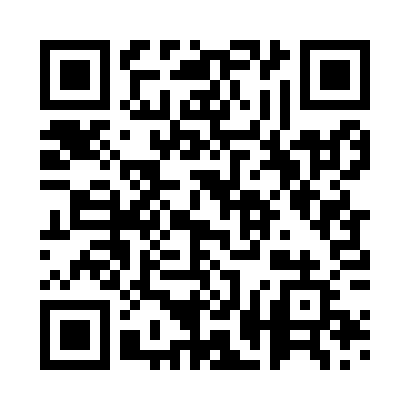 Prayer times for Greenville, LiberiaWed 1 May 2024 - Fri 31 May 2024High Latitude Method: NonePrayer Calculation Method: Muslim World LeagueAsar Calculation Method: ShafiPrayer times provided by https://www.salahtimes.comDateDayFajrSunriseDhuhrAsrMaghribIsha1Wed5:126:2412:333:526:427:502Thu5:126:2412:333:526:427:503Fri5:126:2412:333:526:427:504Sat5:116:2412:333:526:427:505Sun5:116:2312:333:536:427:506Mon5:116:2312:333:536:427:517Tue5:106:2312:333:536:427:518Wed5:106:2312:333:536:427:519Thu5:106:2312:333:546:427:5110Fri5:106:2312:333:546:437:5111Sat5:096:2212:333:546:437:5112Sun5:096:2212:323:556:437:5213Mon5:096:2212:323:556:437:5214Tue5:096:2212:323:556:437:5215Wed5:096:2212:333:556:437:5216Thu5:086:2212:333:566:437:5217Fri5:086:2212:333:566:437:5318Sat5:086:2212:333:566:437:5319Sun5:086:2212:333:566:447:5320Mon5:086:2212:333:576:447:5321Tue5:086:2212:333:576:447:5422Wed5:076:2212:333:576:447:5423Thu5:076:2212:333:586:447:5424Fri5:076:2212:333:586:447:5425Sat5:076:2212:333:586:457:5526Sun5:076:2212:333:586:457:5527Mon5:076:2212:333:596:457:5528Tue5:076:2212:333:596:457:5629Wed5:076:2212:343:596:457:5630Thu5:076:2212:344:006:457:5631Fri5:076:2212:344:006:467:56